                ДЕТСКА ГРАДИНА № 109  „ЗОРНИЦА”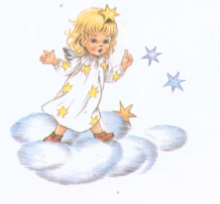 СТОЛИЧНА ОБЩИНА – РАЙОН „МЛАДОСТ”1784 гр.София ж. к. „Младост 1”, ул.»Детска приказка »№4, тел/факс;02/8740325;e-mail:odz9_sf@abv.bgДОДИРЕКТОРА НА ДГ №109  „ЗОРНИЦА“ЗАЯВЛЕНИЕ от ……………………………….….……………………………………………………………………………/име, презиме и фамилия на родител/Родител на ……………………………………………………………………………………………………………………/име, презиме и фамилия на детето/   ОТ ПОДГОТВИТЕЛНА ГРУПА ……………………………………. за учебната ……………………….……….. годинаГОСПОЖО ДИРЕКТОР,УВЕДОМЯВАМ ВИ, ЧЕ ДЕТЕТО МИ ЩЕ ОТСЪСТВА ПО УВАЖИТЕЛНИ (СЕМЕЙНИ) ПРИЧИНИ ЗА ВРЕМЕТООТ …………………… ДО ……………………………………. ВКЛЮЧИТЕЛНО.Запознат съм с: Наредба за прием на деца в общинските самостоятелни детски ясли, детски градини и в подготвителните групи в общинските училища на територията на Столична община – чл. 17 ал.3Правилника за организиране на дейността на ДГ №109  „ЗОРНИЦА“Известно ми е, че децата от яслена и първа група, обучаващи се в целодневна, полудневна, или почасова организация на предучилищно образование е допустимо да отсъстват по семейни причини през учебно време за не повече от 30 работни дни, и след предварително писмено уведомление от родителите до директора на детската градина.Дата: 									Подпис: